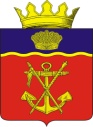 АДМИНИСТРАЦИЯКАЛАЧЕВСКОГО  МУНИЦИПАЛЬНОГО РАЙОНА              ВОЛГОГРАДСКОЙ ОБЛАСТИ                                           ПОСТАНОВЛЕНИЕот  15.02.2019 г.  № 138О внесение изменений в постановление администрации Калачевского муниципального района от 21.09.2018г № 837 « О внесении изменений в постановление администрации Калачевского муниципального района от 24.07.2015г № 727 « Об установлении, взимании и расходовании платы родителей (законных представителей) за присмотр и уход за детьми, осваивающими образовательные программы дошкольного образования в образовательных организациях Калачевского муниципального района»          В соответствии с Федеральным Законом от 06.10.2003г № 131-ФЗ « Об общих принципах организации местного самоуправления в Российской Федерации» п о с т а н о в л я ю: 1.   В  постановление администрации Калачевского муниципального района от 21.09.2018г № 837 «О внесении изменений в постановление администрации Калачевского муниципального района от 24.07.2015г № 727    «Об установлении, взимании и расходовании платы родителей  (законных представителей) за присмотр и уход за детьми, осваивающими образовательные программы дошкольного образования в образовательных организациях Калачевского муниципального района» (далее- Постановление) внести следующие изменения:1.1 В пункте 3 Постановления слова: «и распространяет свое действие на отношения, возникшие с 01.09.2018г» - исключить.       2.  Настоящее постановление  подлежит официальному опубликованию. 3. Контроль  исполнения настоящего постановления   возложить на     заместителя Главы  Калачевского муниципального района Подсеваткина С.Г. Глава  Калачевского   муниципального района                                                      П.Н. Харитоненко                     